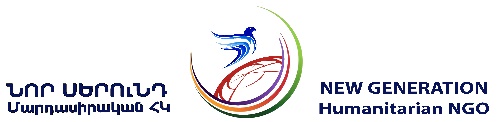 ԾՐԱԳՐԻ ՀԱՅՏԱԴԻՄՈՒՄԿառույցի կամ խմբի ղեկավար/Head of Institution or group *Ծրագրի ղեկավար/Project Manager *Ծրագրի իրականացման վայր / Project location *(խնդրում ենք նշել նաև ծրագրի շրջանակներում նախատեսված գործողությունների անցկացման վայրերը/please specify the location/places where the activities are to be implemented within the project)Թիրախ խումբ կամ շահառուներ/Target Groups or beneficiaries *Այն անհատն է կամ խումբը, որն անմիջականորեն կամ միջնորդավորված կարգով օգուտ է ստանում ՁԵՐ կողմից իրականացվող ծրագրի արդյունքում/ the person or groups of people that directly or indirectly benefit and/or are impacted by your projectԾրագրի շրջանակներում գործընկերները /Project partners *Ծրագրի դիմումի ներկայացման ամսաթիվ/Date of Application *Ֆինանսական հարցեր/Financial PointsԾրագրի ընդհանուր արժեքը ՀՀ Դրամ /Total cost of the project AMDՍեփական ներդրման չափը եթե առկա է / Cost share amount if applicable *ՀՀ Դրամ / AMDԴրամաշնորհատուից հայցվող գումարի չափը/Amount requested from the donor *ՀՀ Դրամ / AMDԾրագրի փաթեթ/Project PackageԾրագրի նկարագիր/Project Description *Կարիքի ձևակերպում (առավելագույնը 250 բառ) (Խնդրում ենք ներկայացնել ծրագրի հիմքում ընկած խնդրի վերաբերյալ հակիրճ վերլուծություն և տալ կարիքի համապատասխան ձևակերպումը, ներկայացնել առաջարկվող լուծման ուղիները և թիրախային խմբի ու ծրագրի շահառուների նկարագրությունը)./Problem statement (maximum 250 words)․ Please briefly present the problem and need of the project proposal, ways of solution to the presented problem, the target groups and beneficiaries of the proposed project)Ծրագրի նպատակը/Project Goal *(Նկարագրել առաջարկվող ծրագրի երկարաժամկետ, միջնաժամկետ և կարճաժամկետ նպատակները)/ (Please describe long-term, mid-term and short-term goals) Ծրագրի խնդիրները / Project Objectives *(Նկարագրել ձեր ծրագրի առջև դրված իրատեսական խնդիրները` ուղղված ծրագրի նպատակի իրականացմանը և դրանց համապատասխանությունը սույն դրամաշնորհային ծրագրի նպատակներին)/ Please describe the realistic objectives aimed at the realization of project goals and their relevance to the grant project goalsԱկնկալվող արդյունքները /Expected results *(Խնդրում ենք նկարագրել ծրագրի ակնկալվող արդյունքները) /Please describe the expected resultsԾրագրի Իրականացման Պլան /Project Implementation Plan*(Խնդրում ենք նկարագրել, թե ինչպես եք հասնելու ձեր կողմից առաջարկվող ծրագրի նպատակին, ինչպես եք այն իրականացնելու, նկարագրեք ծրագրված քայլերն ու դրանց համար պատասխանատու անձանց / Please describe how you plan to achieve the project goals, how you are going to put your plan into implementation, describe the planned steps and persons responsible for their implementationԱյլ Տեղեկատվություն /Other InformationԽնդրում ենք տեղեկացնել, թե նույն ծրագրով դիմել եք արդյոք այլ կազմակերպությունների։ /Please inform if you have applied to other organizations with this proposal. Եթե "Այո" խնդրում ենք նշել կառույցի անվանումը և ինչ կարգավիճակում է այն. ո՞ր փուլում է գտնվում։ Հաստատվել է, թե ոչ։ / If yes please describe the status of your application. Has it been approved or not? In what stage is your application.ԾՐԱԳՐԻ ՏԵՍԱՆԵԼԻՈՒԹՅՈՒՆԸ / PROJECT VISIBILITYԽնդրում ենք նկարագրել, բացի ֆինանսավորողի անվան և լոգոյի պարտադիր օգտագործումից, ինչպե՞ս եք նախատեսում ապահովել ծրագրի տեսանելիությունը: (Առավելագույնը 250 ):/Please describe how you are going to ensure the visibility of the project except the usage of the name and logo of the funding organization (Maximum 250 words)